一、设计要求：对产品外观形状无特别要求，方的圆的，不规则的，随意发挥，只需要满足以上结构要求即可。产品风格可设计为家用电器类似的，如：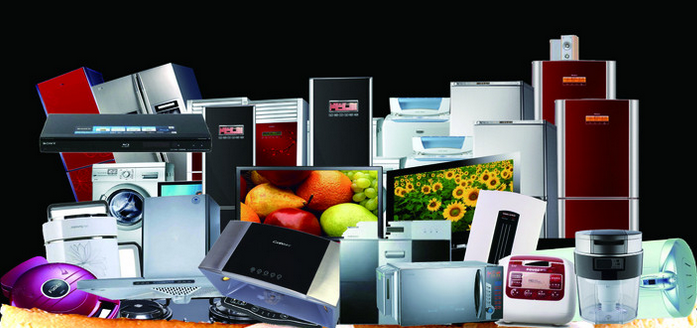 外观需时尚靓丽、有风格、有科技感应、突出大方、简洁明朗、流畅、整体感强、便于加工的原则，避免外观线条过于繁琐及由过多部件组成。除了追求外观的创新，同时也要考虑材质与工艺具备可实现性产品风格也可以设计为卡通可爱型的。(优先考虑这种风格的)可将储水桶、底座、饮水槽组合起来，整体看起来像一个大玩具，美观实用。卡通造型可为一只坐着的小熊、小猫、小狗、小兔。如：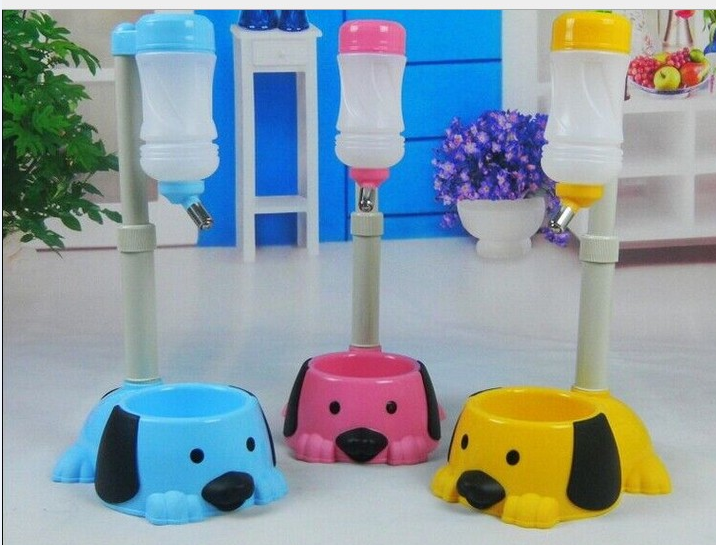 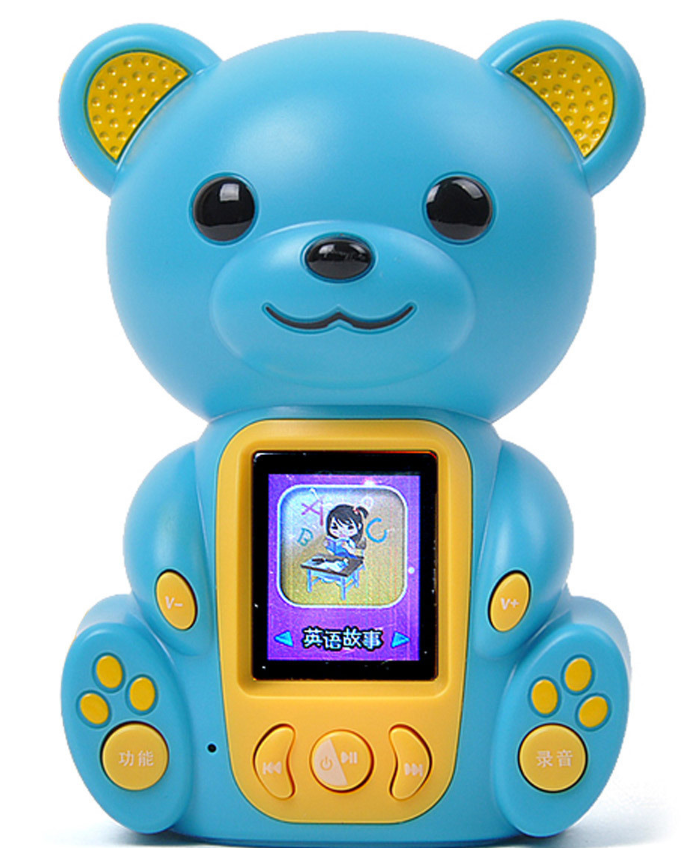 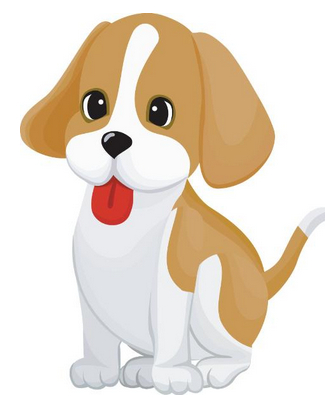 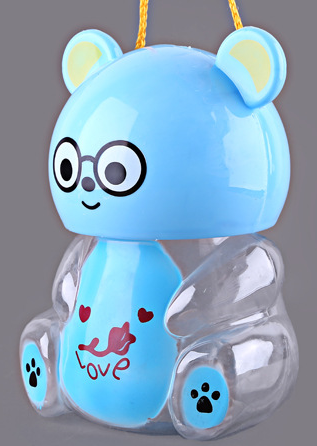 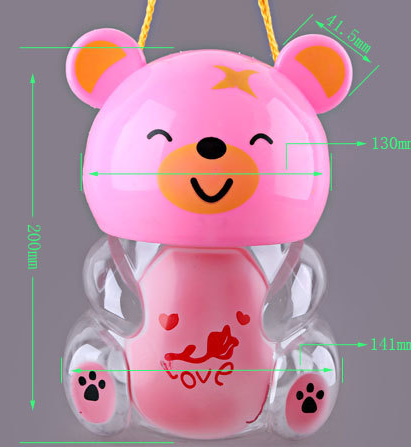 